Выходной с ребенкомНаступает выходной день. Куда пойти с ребенком? Этот вопрос часто ставит родителей в тупик. Может, в поход в парк? Разумеется, решающее слово остается за ребенком, это один из моментов, когда ребенок чувствует свою сопричастность взрослым в семье и растет спокойным, уверенным.Раз и навсегда уважаемые родители решите для себя: совместный с ребенком поход - это совсем не отдых для Вас, это время, полностью посвященное ему, вашему любимому ребенку. Пусть он еще раз удостовериться, что Вы его любите, что живете его интересами.Посмотрите вокруг глазами ребенка - сколько интересного в мире! Заинтересовался ваш ребенок чем - то, остановитесь, приглядитесь, постарайтесь смотреть на все его глазами и в то же время оставаться взрослым!Речь ваша, дорогие родители - эмоциональная и выразительная, должна нести доброе отношение к окружающему, восхищение щедрой красотой природы. В то же время побуждайте ребенка высказываться, думать, сопоставлять, учите анализировать, отвечать на вопросы и задавать их. Ребенок должен чувствовать родительскую сопричастность его интересам. Так формируется доверие к миру, благодарность и огромная любовь к родителям.В таких совместных походах, есть все условия для тренировки вашего ребенка в силе, ловкости, смелости.Также, интересным, увлекательным проведением выходного дня может стать для ребенка - посещение музея. Практически всегда привлекательными для дошкольников оказываются природоведческие музеи. Увидеть в музее все ребенок просто не в состоянии. Переход от одной музейной витрины к другой, утомителен и мало познавателен для ребенка. Гораздо лучше и намного полезнее выбрать, что-то одно, и внимательно рассмотреть в деталях. Можно выбрать витрины, посвященные старинному костюму или оружию, посуде, мебели.Не меньший интерес представляют для детей и выставленные в музеях археологические находки: лодки, выдолбленные из ствола дерева, сделанные из камня и кожи топоры, украшения.Дошкольник хочет и может узнавать, что составляет основу экспозиции исторических музеев: как жили люди раньше, как был устроен их дом, какую одежду они носили, и из какой посуды ели, на какой мебели спали, сидели, во что играли, и на чем писали.В этом возрасте детям хочется примерить эту жизнь на себе, и проигрывать ее, представляя себя ее участником. И если кто - то говорит, что дошкольники еще слишком малы для посещения музеев, то это - значит, лишь то, что вы, родители не смогли сделать них посещение музея интересным.Удивительно, а сколько полезных сведений можно сообщить ребенку, идя с ним по улице. Познакомить с тем, как жили люди в другие времена. Во время обычной прогулки по старой части современного города можно поговорить с ребенком о печах, можно увидеть дым, идущий из печи.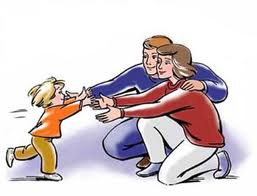 Вспомнить те игры, в которые играли наши прабабушки и прадедушки. Например: игра в бирюльки, лапта.Заинтриговать ребенка игрой и при желании можно и поиграть!Существует много способов, как провести выходной день вместе с ребенком интересно и увлекательно. Родители придумывайте, фантазируйте, и Вы получите массу впечатлений, удовольствий от прогулок с ребенком.Родители, желаем Вам успехов! 